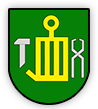 ÚZEMNÝ PLÁN OBCEHRABUŠICEZmeny a doplnky č. 1Grafická časťNávrh na prerokovanieNovember 2021